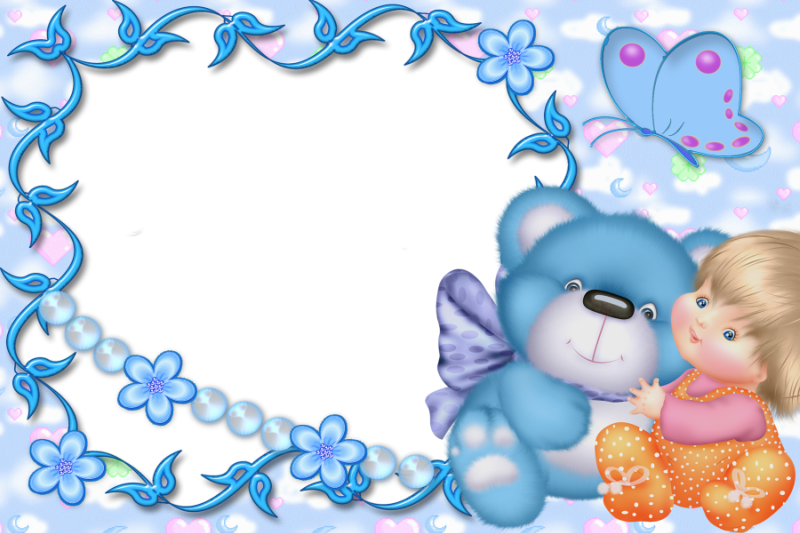                   Муниципальное дошкольное образовательное учреждение      «Детский сад комбинированного вида «Лукоморье» городского округа                             город Михайловка Волгоградской области»                                структурное подразделение «Теремок»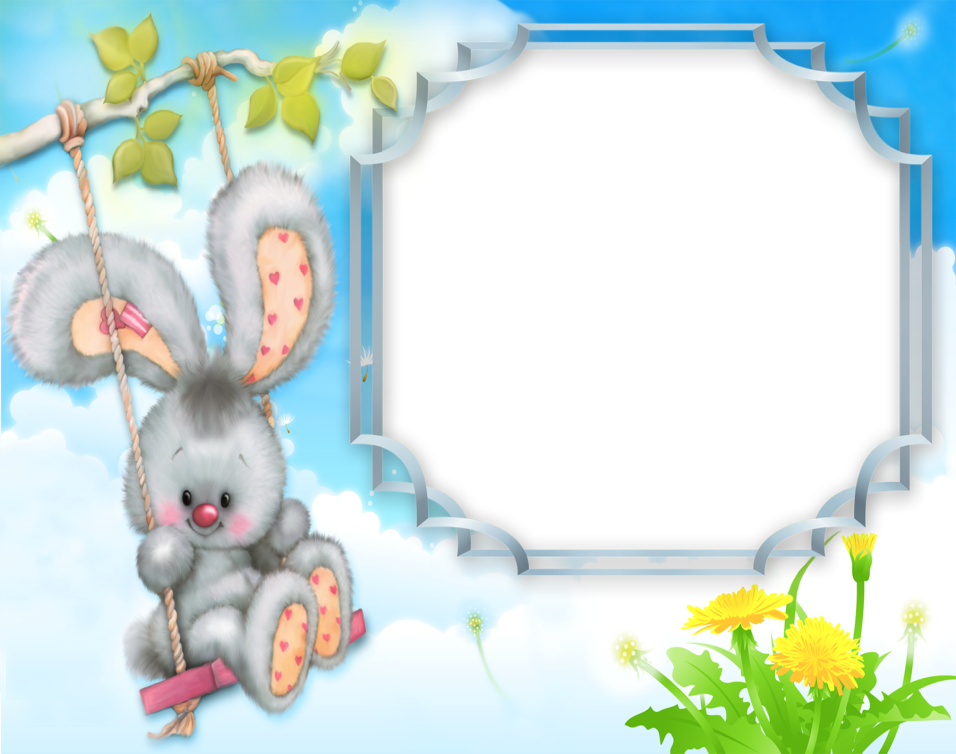 В группе 24 детей. Из них 14 девочек, 10 мальчиков.Возраст детей 4 - 5 лет.Воспитатели:Кашеварова Нина Владимировна. Стаж педагогической деятельности:  9 лет, Образование:  высшее педагогическое. Высшая  квалификационная категория. Менькова  Анна Сергеевна. Стаж педагогической деятельности: 12 лет,  Образование: высшее педагогическое. Наша группа дружная –
Умная, послушная,
Песни распевальная
И очень рисовальная.
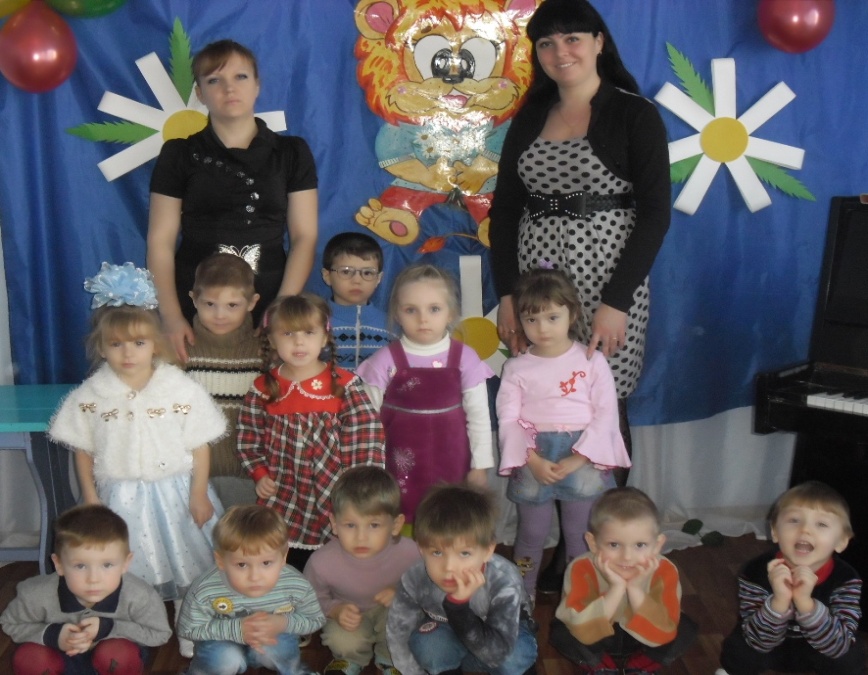 Я сейчас всю группу нашу
Всеми красками раскрашу,
Пусть весёлый наш портрет
Улыбается сто лет!                                                                         	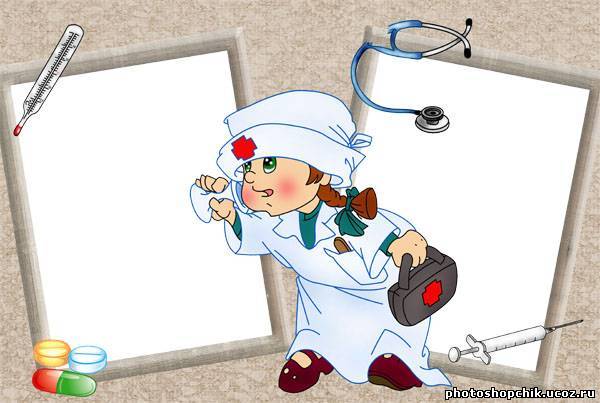     1. Медицинские халаты и шапочки                           2. Микроскоп                       3. Кушетка                                 4. Набор доктора                                             5. Таблица «Части тела»                        6. Ростомер                                   7. Кукла «Доктор»                                                                                                  8. «Аптека»                                                                                                    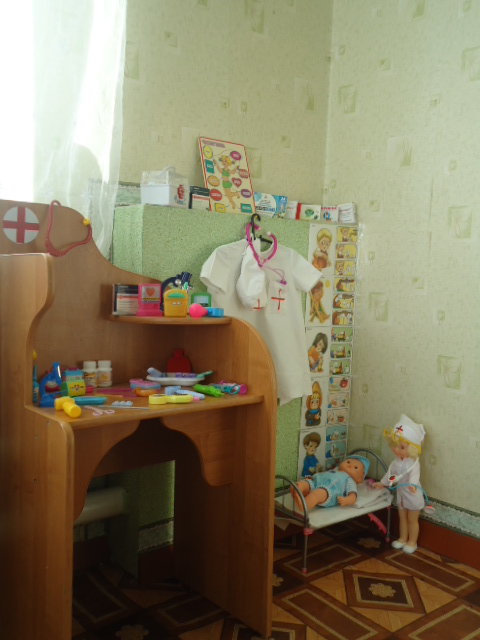               Сюжетно ролевая игра больница способствует развитию              интереса и уважения к профессии врача, помогает преодолеть у              ребенка страх перед врачами, а также помогает наладить               малышам совместную игровую деятельность.                                                                                       пипетки, стаканчики,                                                                                                                     1. Комплект кукольной мебели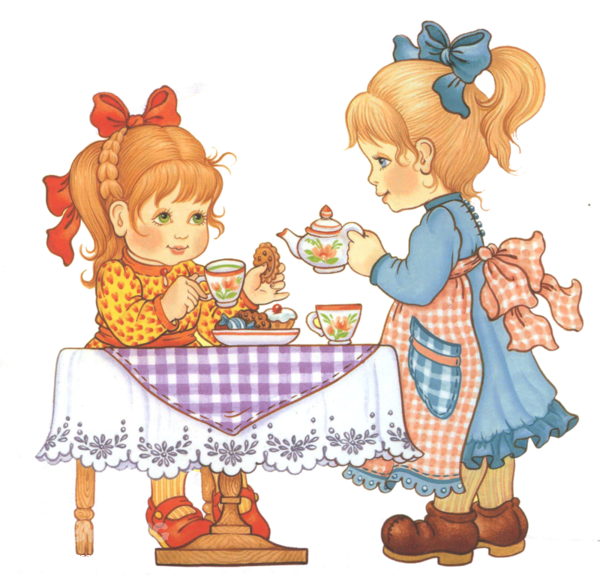                                                                                    2. Игрушечная посуда: кухонная, чайная, столовая                                           3. Куклы, одежда для кукол             4. Коляски                                                                 5. Комплект пастельных принадлежностей                   для кукол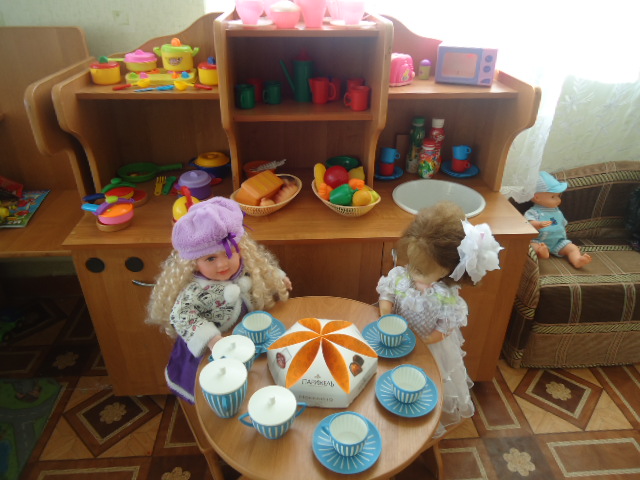 Здесь дети получают большую возможность приобщаться к элементарным общепринятым нормам и правилам взаимоотношения со сверстниками и взрослыми (в том числе моральным), у детей формируется семейная, гражданская принадлежность.                                                              1. Накидки пелерины для кукол и детей;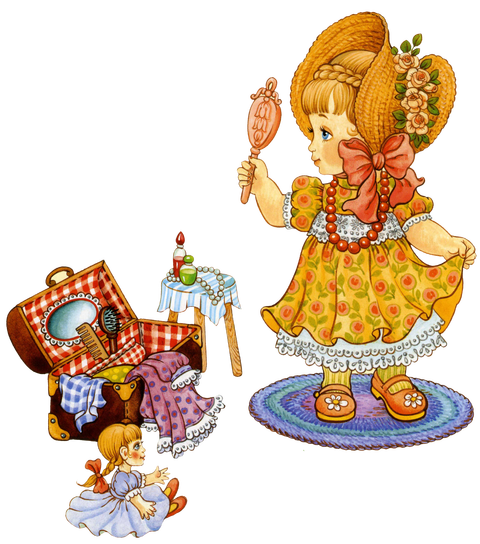                                             2. Набор парикмахера.                                           3. Журналы причёсок.                                                   4. Предметы – заместители.                                    5. Манекен, парик. 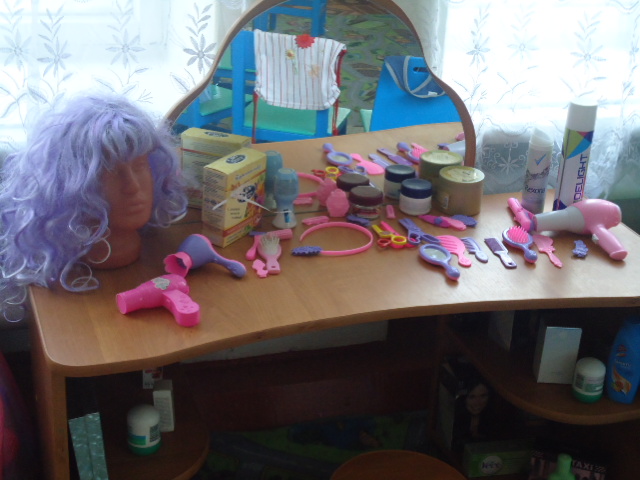 Сюжетно-ролевая игра «Парикмахерская» расширяет знания детей о профессии парикмахера, воспитывает доброжелательное отношение друг к другу.                                                                                         1. Касса, весы, калькулятор, счёты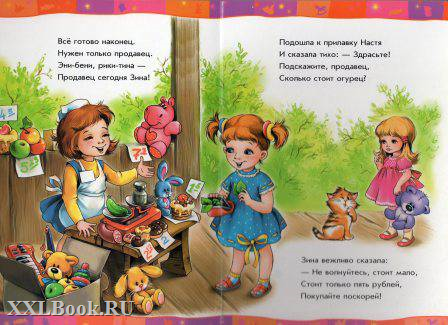             2. Кондитерские изделия                                                                                          3. Изделия бытовой химии                                                                               4. Предметы – заместители                                                                               5. Овощи , фрукты                                                                               6.  Халат и шапочка для продавца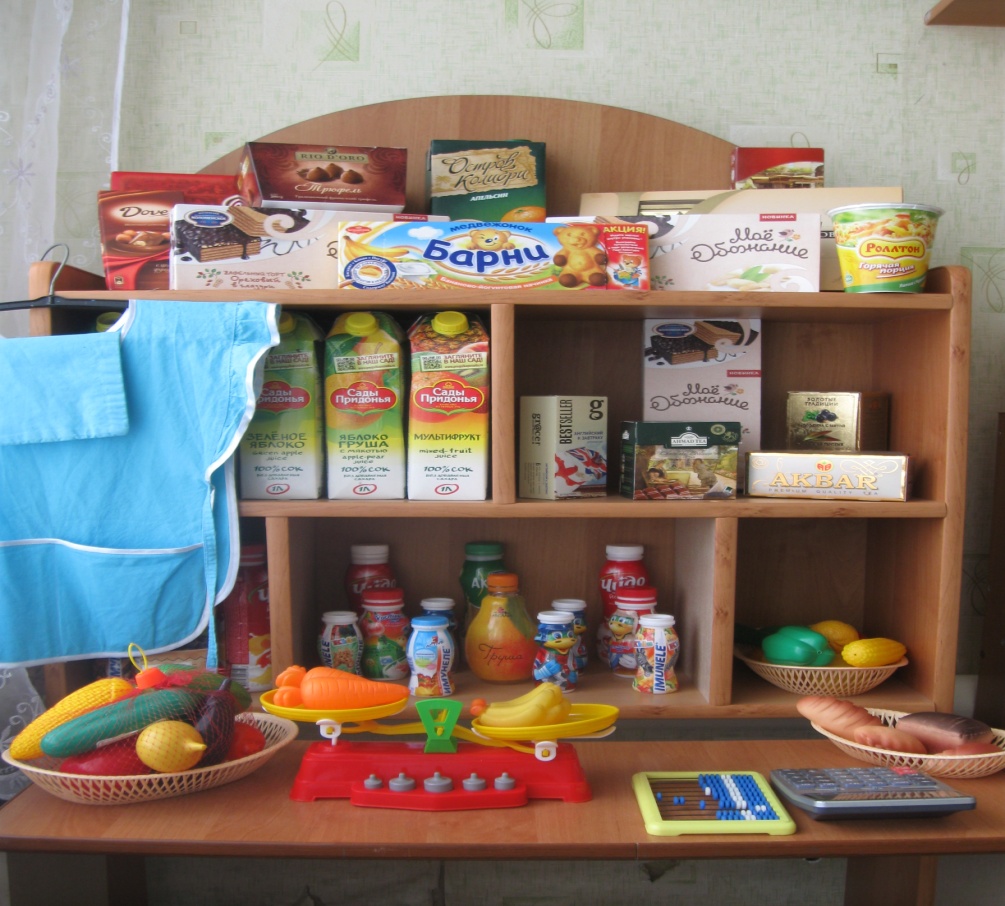 Магазин является одним из самых эффективных и  многофункциональных пространств, для сюжетно-ролевой игры. Дети могут исполнить роль продавца, покупателя, кассира, менеджера, поставщика продуктов – и этим перечень доступных ролей не ограничивается. Именно в уголке магазина в детском саду можно организовывать самые разные игры, в которых дети будут учиться важнейшим социальным навыкам.     I. Стенд «Визитка группы».                                                                                     Наша группа называется «Малышок». Входя в раздевалку                                                                                                             группы мы видим стенд с названием группы.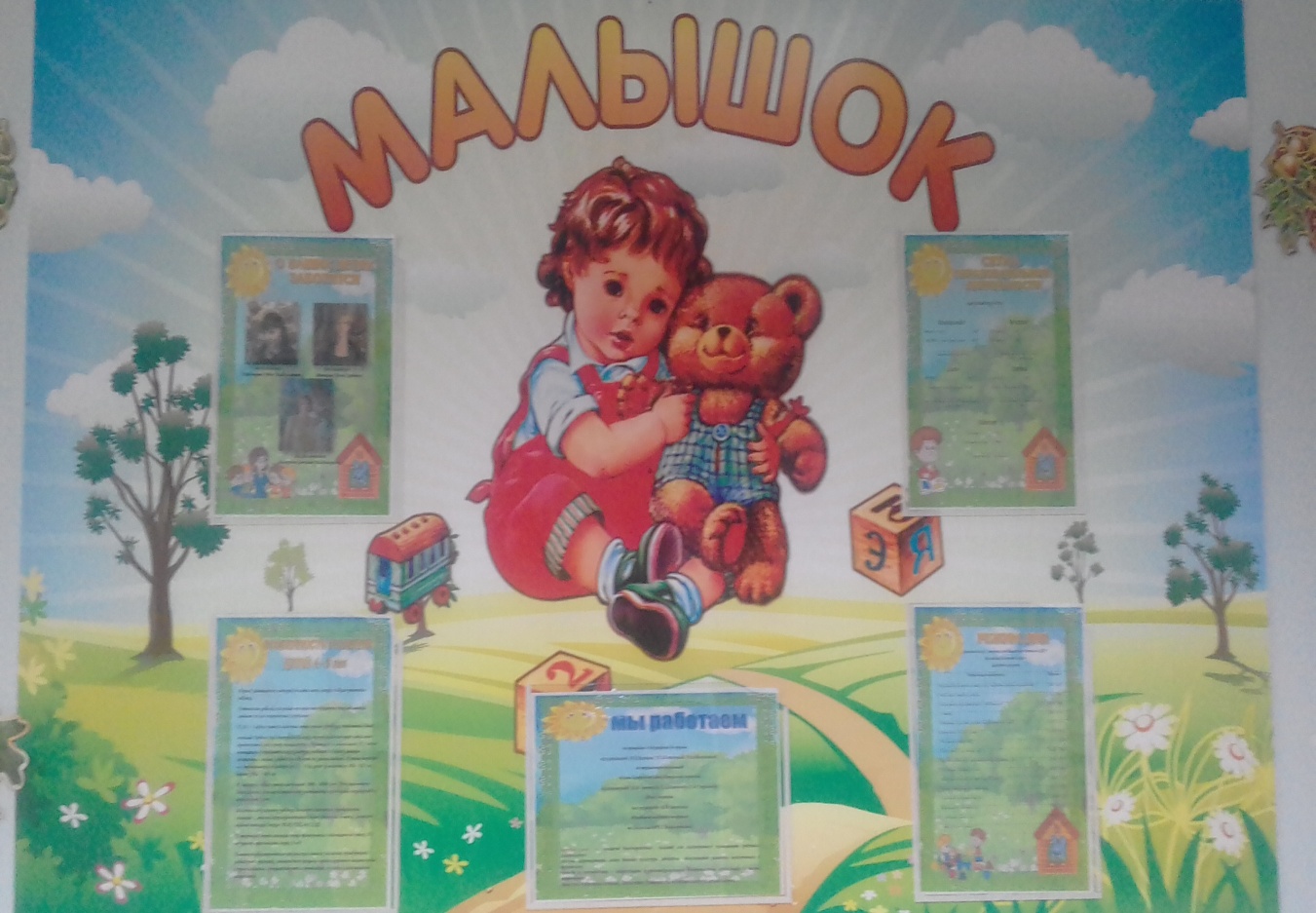                                                                                                                                                     На нем размещена информация:           1.«Список детей».2. «Правила для родителей».3. «Расписание НОД».4. «Мы растём».5. «Особенность развития детей 5 -6 лет».6. «Режим дня».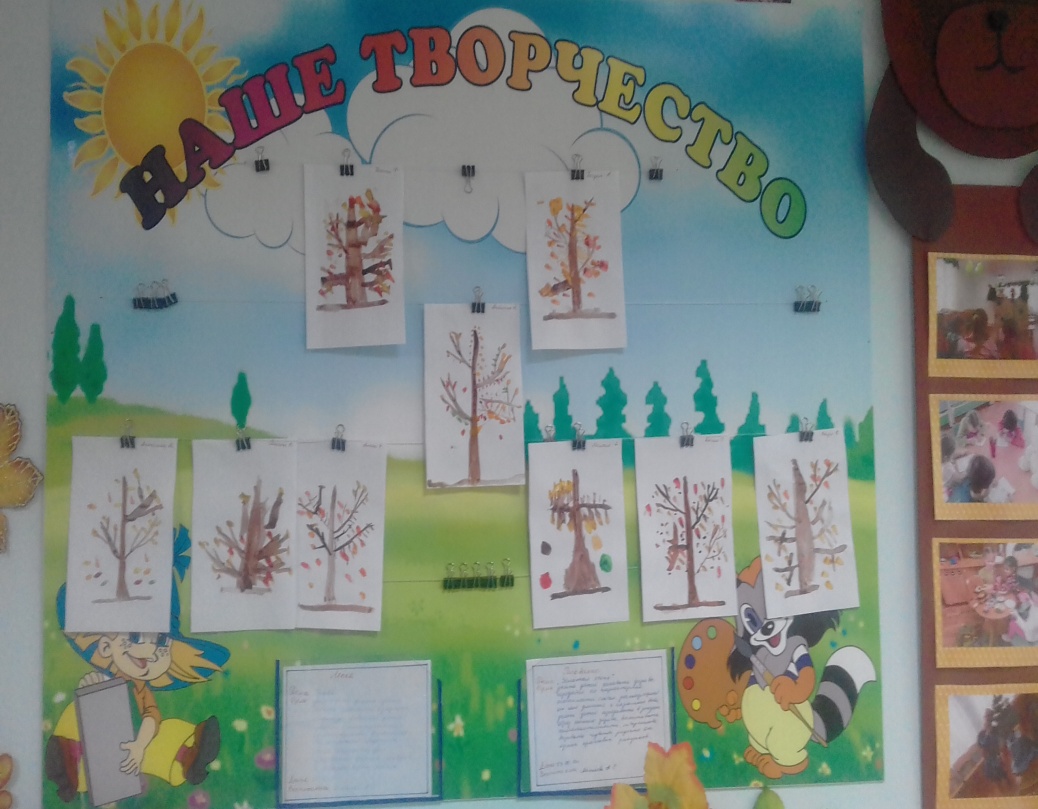 	             II. Стенд « Наше творчество ».	Дети часто рисуют, и у некоторых получаются настоящие  шедевры, которые просто обязаны увидеть их родители .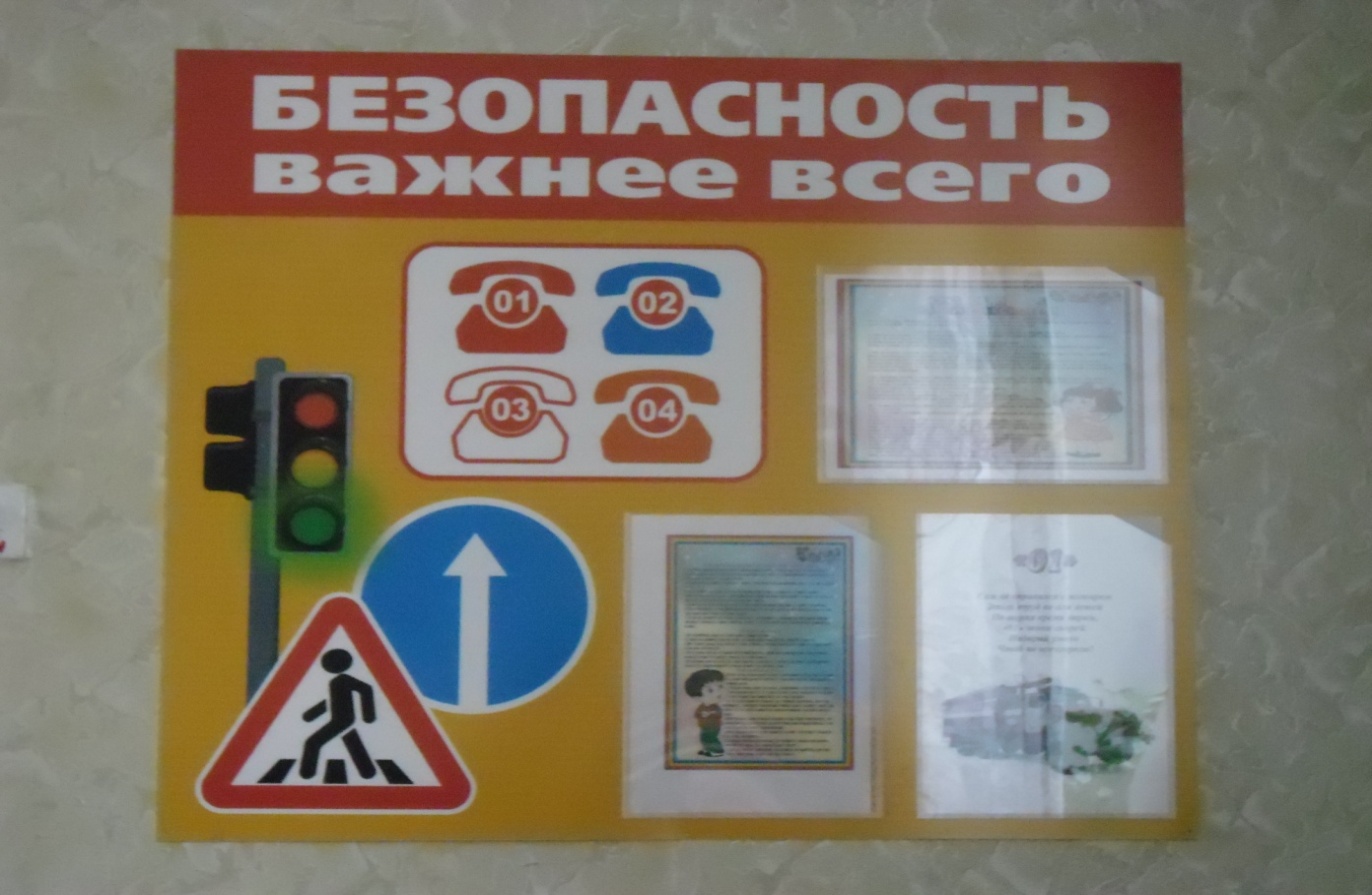 III. Стенд « Безопасность важнее всего».Современный мир таит в себе множество опасностей. Знание правил безопасности жизнедеятельности поможет предотвратить беду, а правильное поведение в той или иной критической ситуации может спасти жизнь                                                                                               IV. Стенд «Информация для родителей».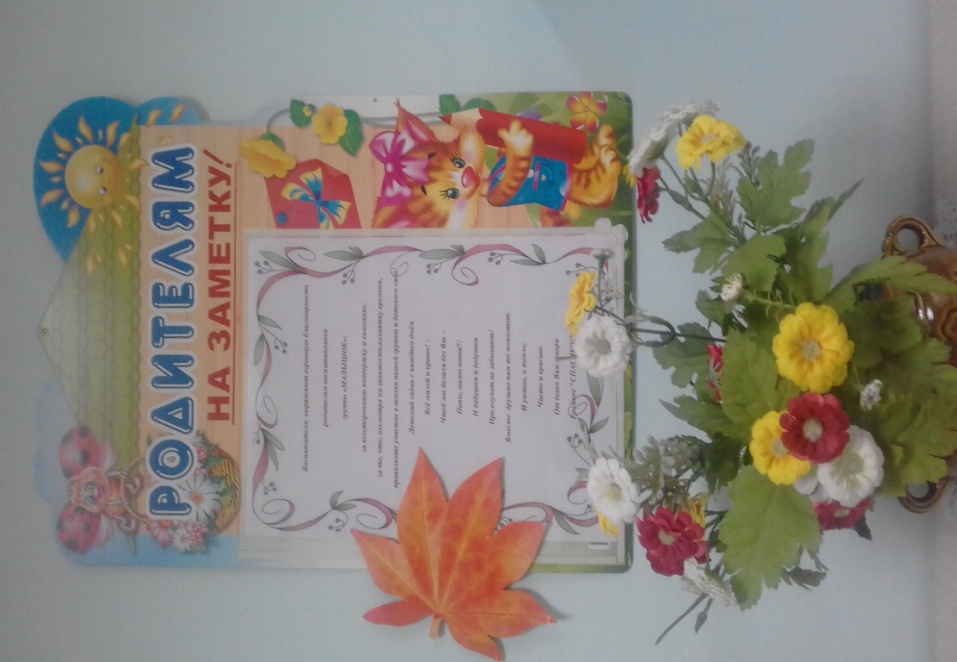 Информация для родителей привлекает внимание актуальностью тем. Кратко, четко, эстетично знакомит  с вопросом. 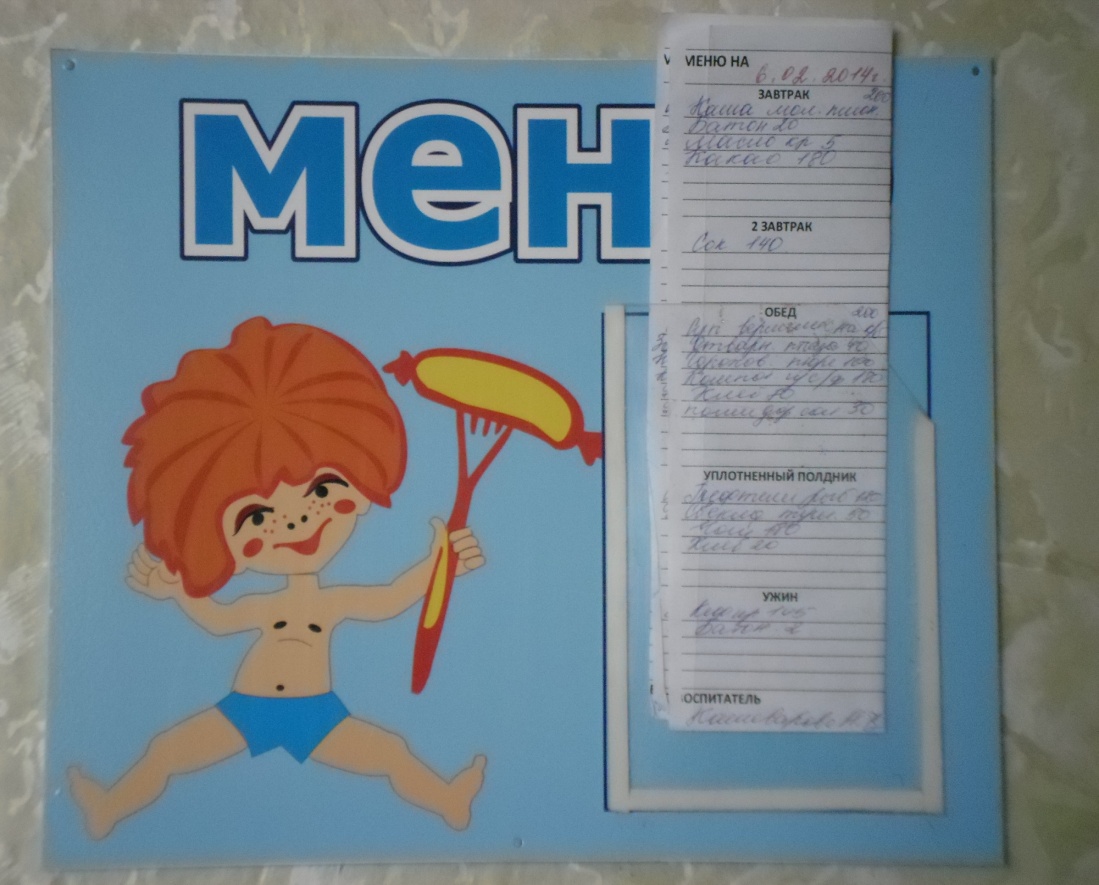                 V. Стенд «Меню».Оформление каждой без исключения группы в садике не обходится без меню-стенда, где ежедневно обновляетсяинформация о списке блюд, предлагаемых малышам на завтрак, обед, полдник и ужин.                                                                          VI. Папки – передвижки.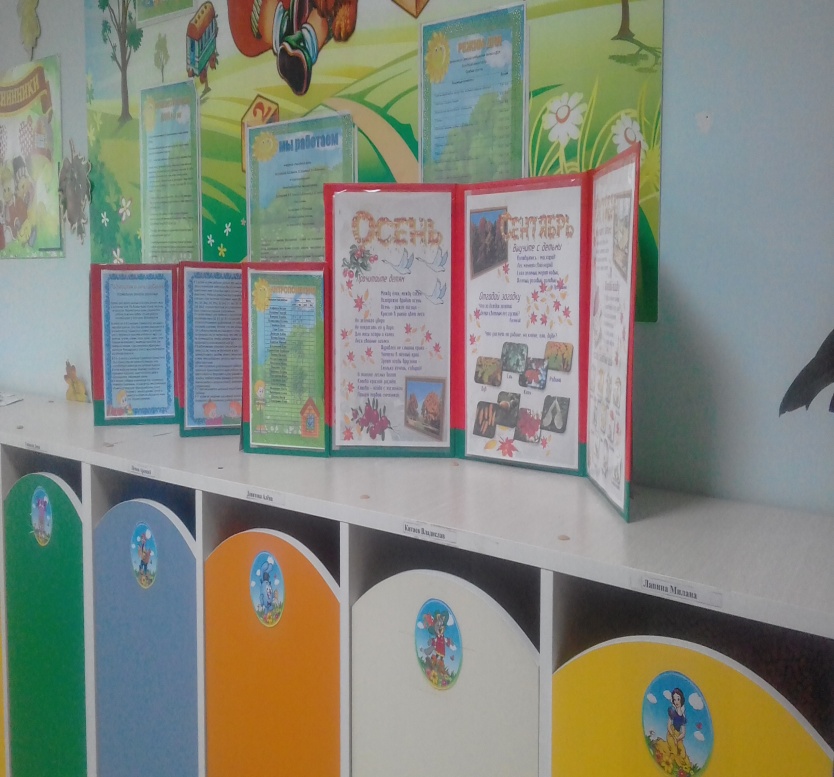 Папки передвижки – это графически оформленный материал для родителей, воспитателей и, конечно же, детей. Мы собираем различные статьи, полезные взрослым и детям, и оформляем красиво на листах формата А4, чтобы потом родители смогли данный материал и использовать себе в помощь.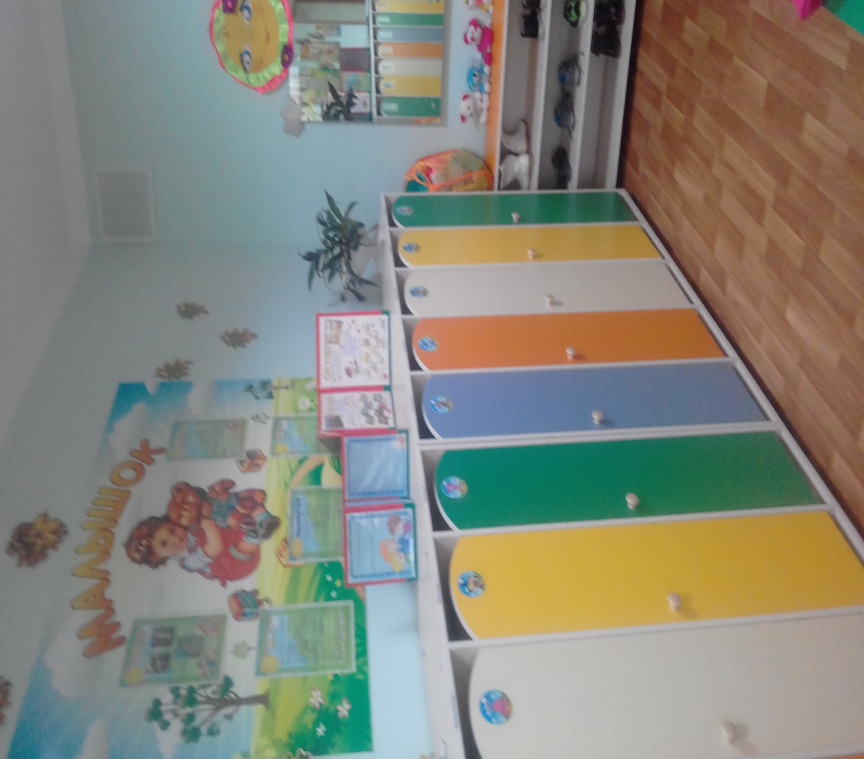                  VII. Наши шкафчики.У каждого ребенка  свой шкафчик в детском саду. На каждом шкафчике наклеена картинка в виде какого-нибудь животного или растения, что помогает ребенку запомнить свой шкафчик. 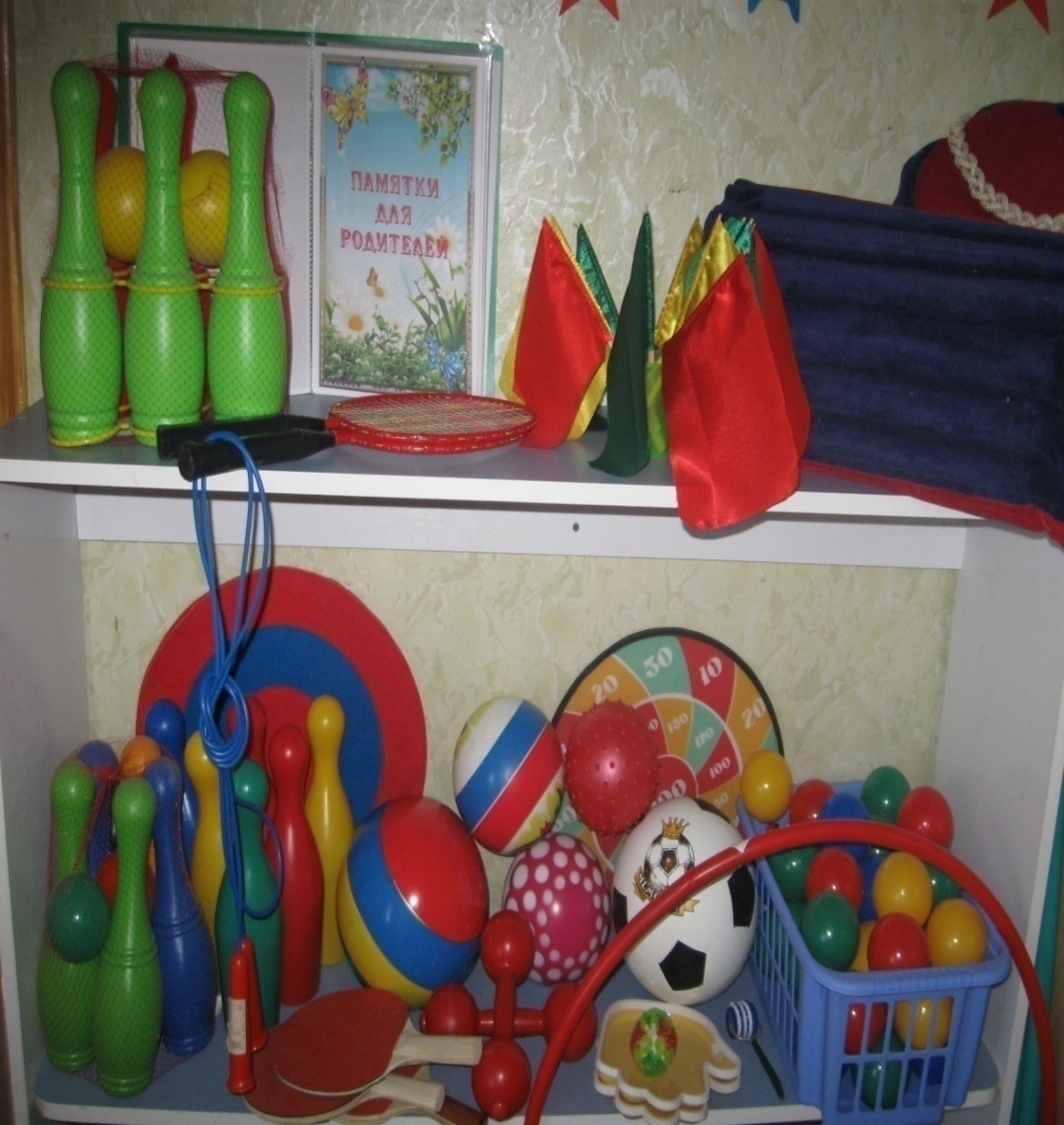                                                                                                       Здесь подобраны пособия и атрибуты для стимулирования                                                                             двигательной активности и индивидуальной                                                                               работы с детьми по физическому развитию.                                                                                                   1. Мячи резиновые, мячи пластмассовые                                                               2. Скакалки, гантели детские                                                                   3. Кегли (большие и маленькие)                                                          4. Кубики, флажки, обручи                                                                                                    5. «Бросалки», эспандеры                                                       6.Памятки для родителей                                                       7. Гимнастические палки                                                                     8. Массажные дорожки и коврик                                               9. Массажер  «Ёжик»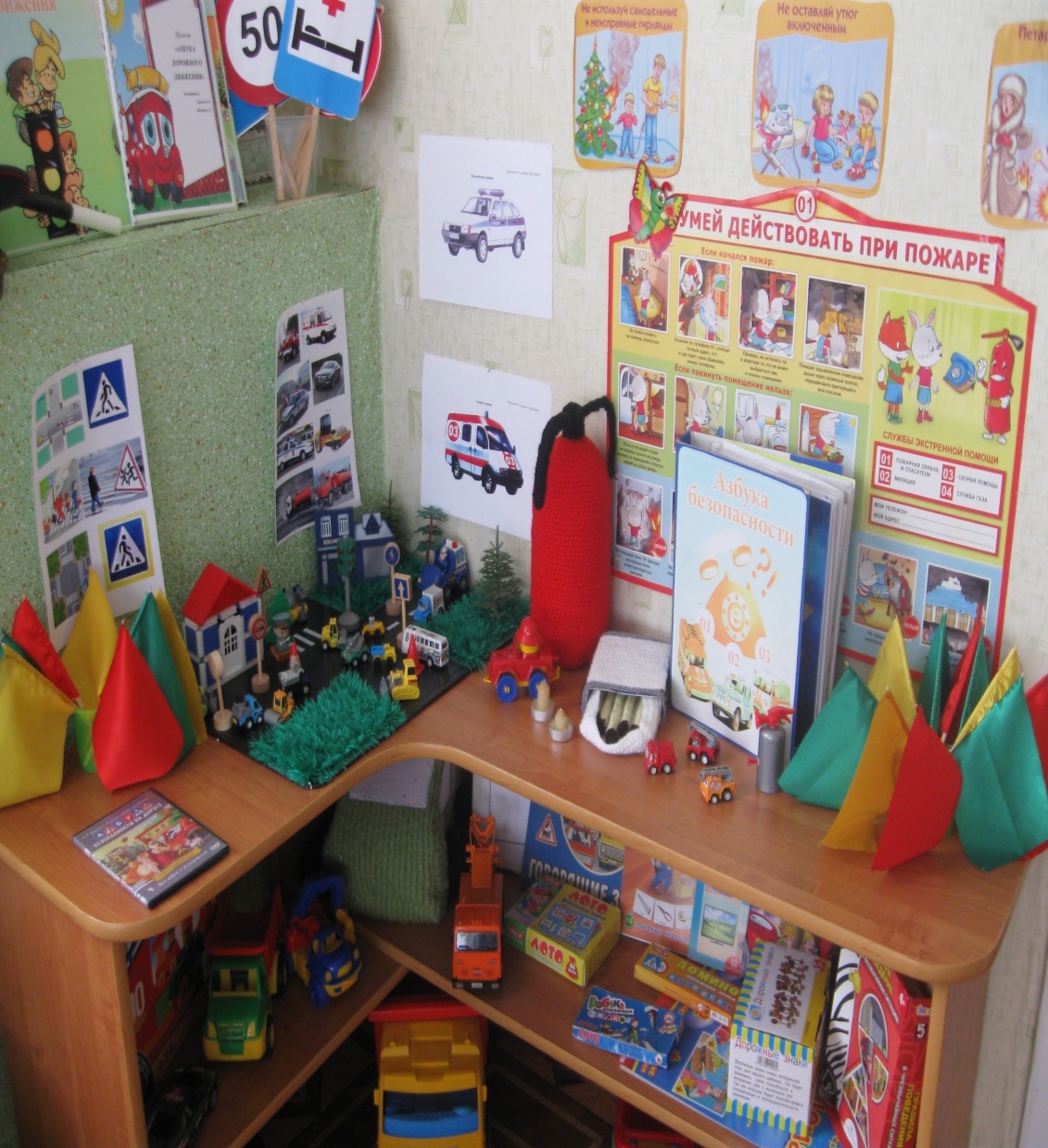 Здесь дети получают большую возможность участвовать в проблемно-игровых ситуациях,                                                                                                                            знакомиться со средствами пожаротушения,                                                                                                             составлять творческие рассказы на различные темы безопасности, овладевать навыками оказания первой медицинской помощи при травмах.Макет перекрёстка и улицыДорожные знакиДемонстрационные картинкиРазличные виды транспорта Настольные и дидактические игры по ПДДФуражка инспектора ГИБДД, жезлМашина, огнетушитель, спички из                                   материалаФлажкиДиск «Уроки Тетушки совы»Содержание направлено на достижение цели развития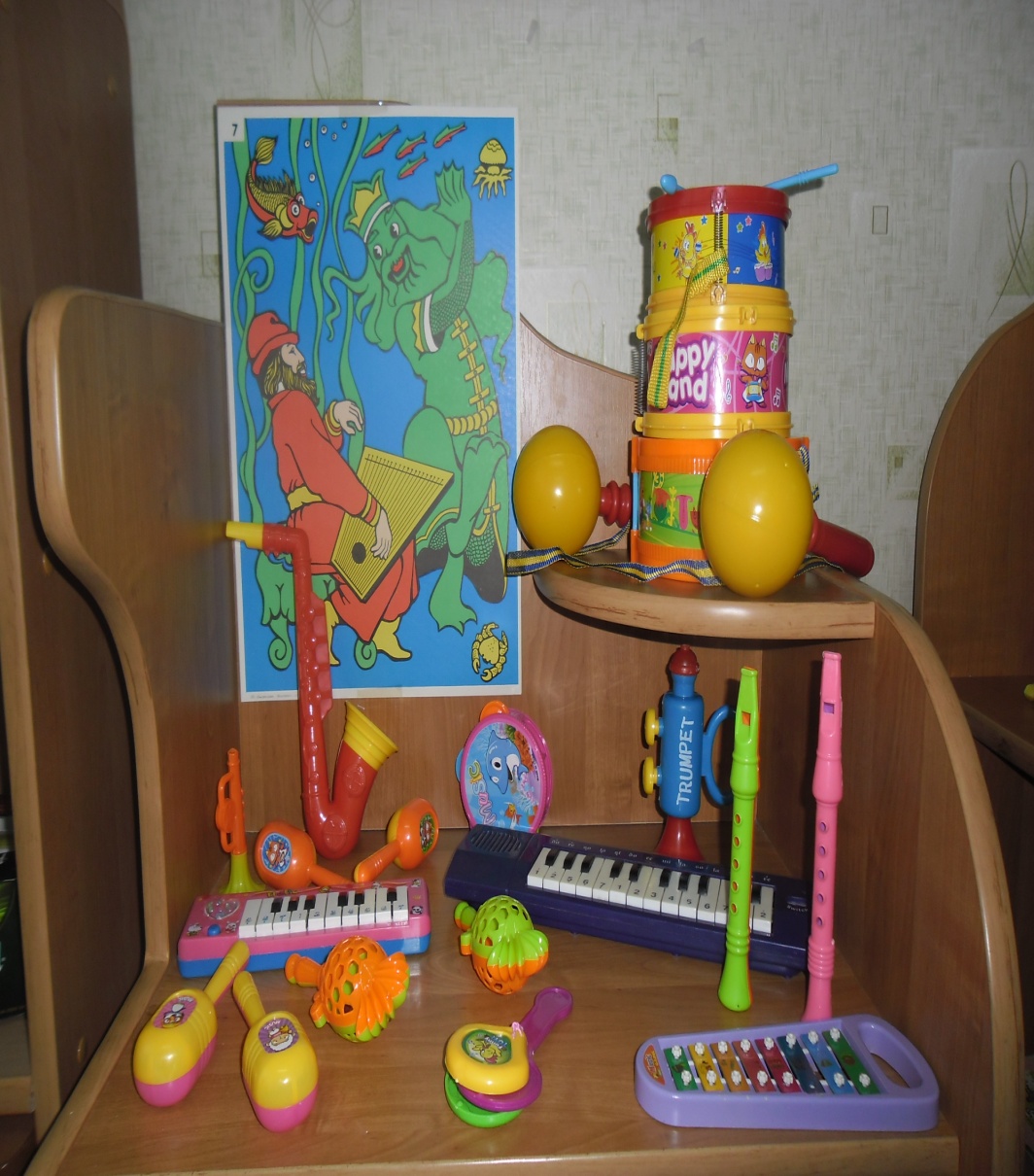  музыкальной деятельности детей, способности эмоционально воспринимать музыку, приобщение к музыкальному искусству.                             1. Дудочки                                    2. Погремушки                              3.Барабаны                                     4.Металлофоны                       5. Бубен                               6. Микрофон7. Дидактический материал «Музыкальные инструменты»                                 8. Синтезатор                                9. Маракасы                                   10. КастаньетыВ общей системе воспитательной и образовательной работыдетского сада нравственно-патриотическое воспитание занимаеточень большое место, поэтому основы, заложенные в детском саду,помогут успешно решить главную задачу – быть необходимымгражданином и патриотом для своегогорода, своей страны, Родины.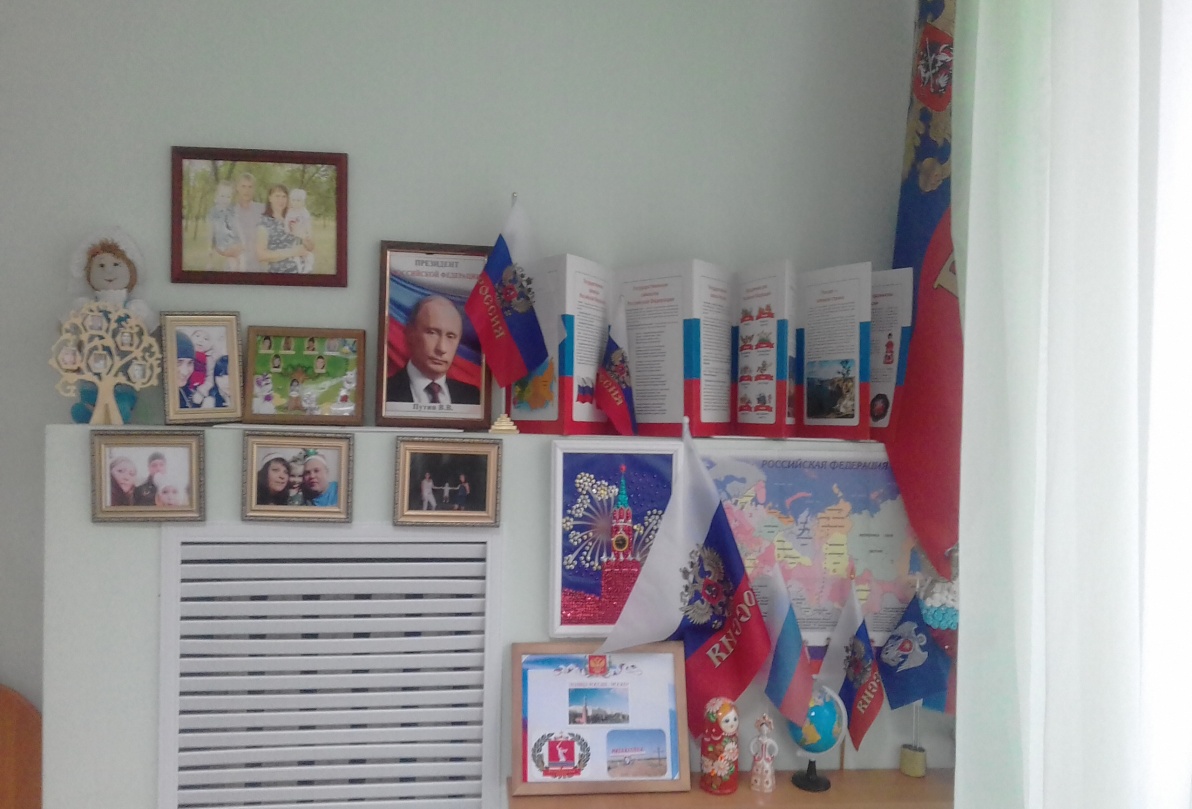                       1.Портрет президента РФ В.В. Путина                                                                          2.Символы государства                               3.Фотоальбом «Город, в котором я живу»                                                                          4.Флаг РФ5.Глобус6.Карта РФ7.Уголок «Моя семья»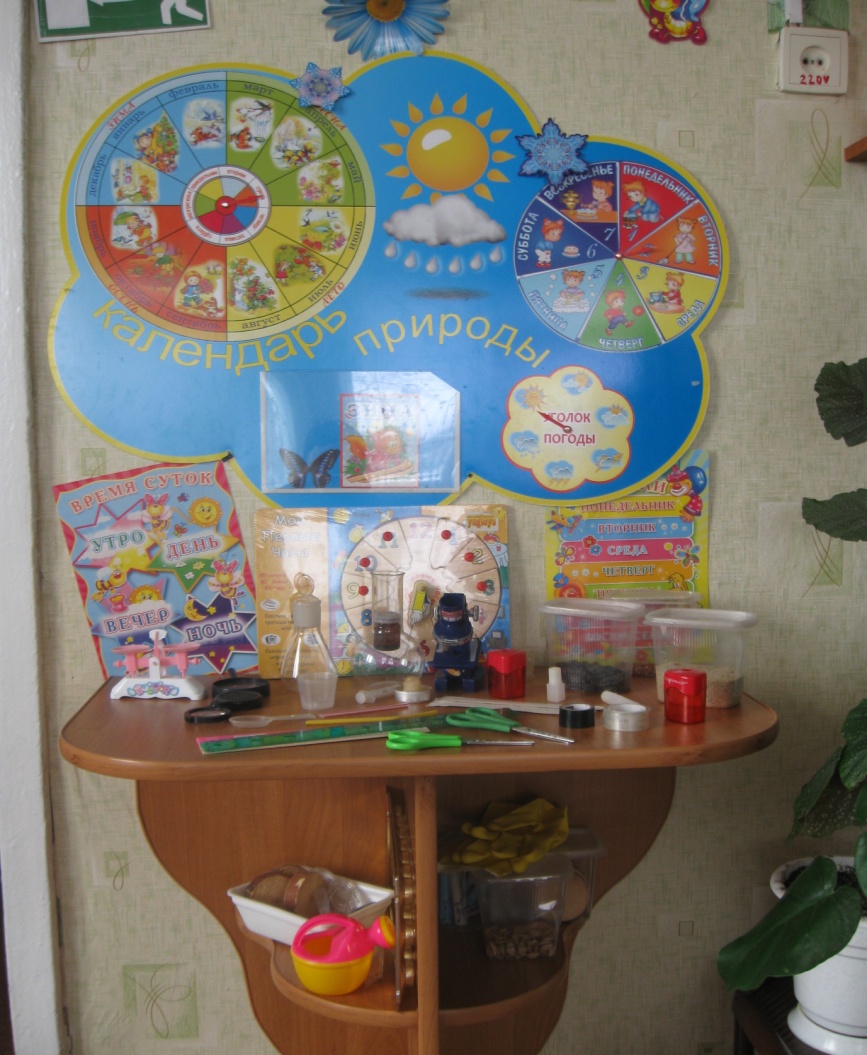                                  1. Комнатные растения;                                                    2. Гербарий, природный материал;                                                                                                             3. Стенд «Календарь природы»;                                                                                   4. Инвентарь для ухода за комнатными растениями;                                                              5. Ящики для рассады, вазы для цветов;                                              6. Разные виды энциклопедий;                                                                                                             7.  Наборы картин: «В мире растений»;                                                                                                             8. Картины: «Времена года».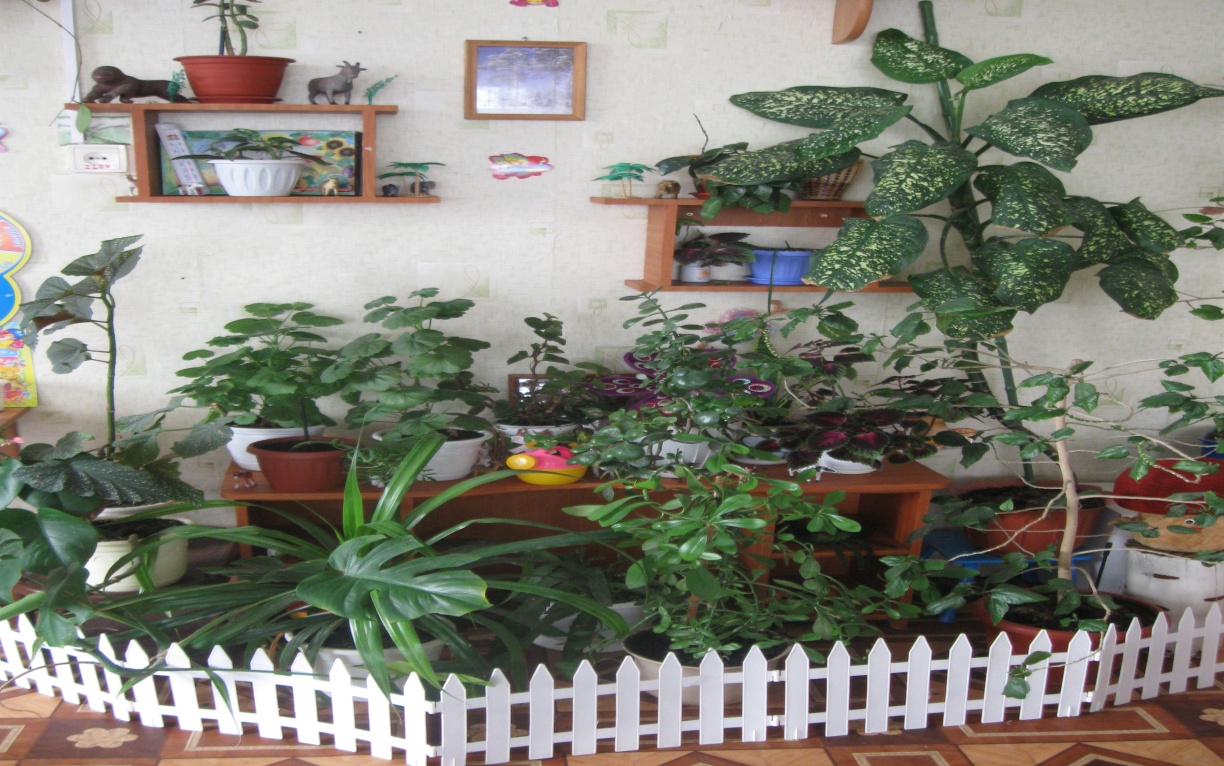 Уголок природы – необходимая составляющая воспитательногопроцесса в детском саду. Он помогает научить детей воспринимать красоту природы, привить милосердие и сострадание к растениям и животным, понимание необходимости беречь природу, другими словами – сформировать экологическую культуру личности.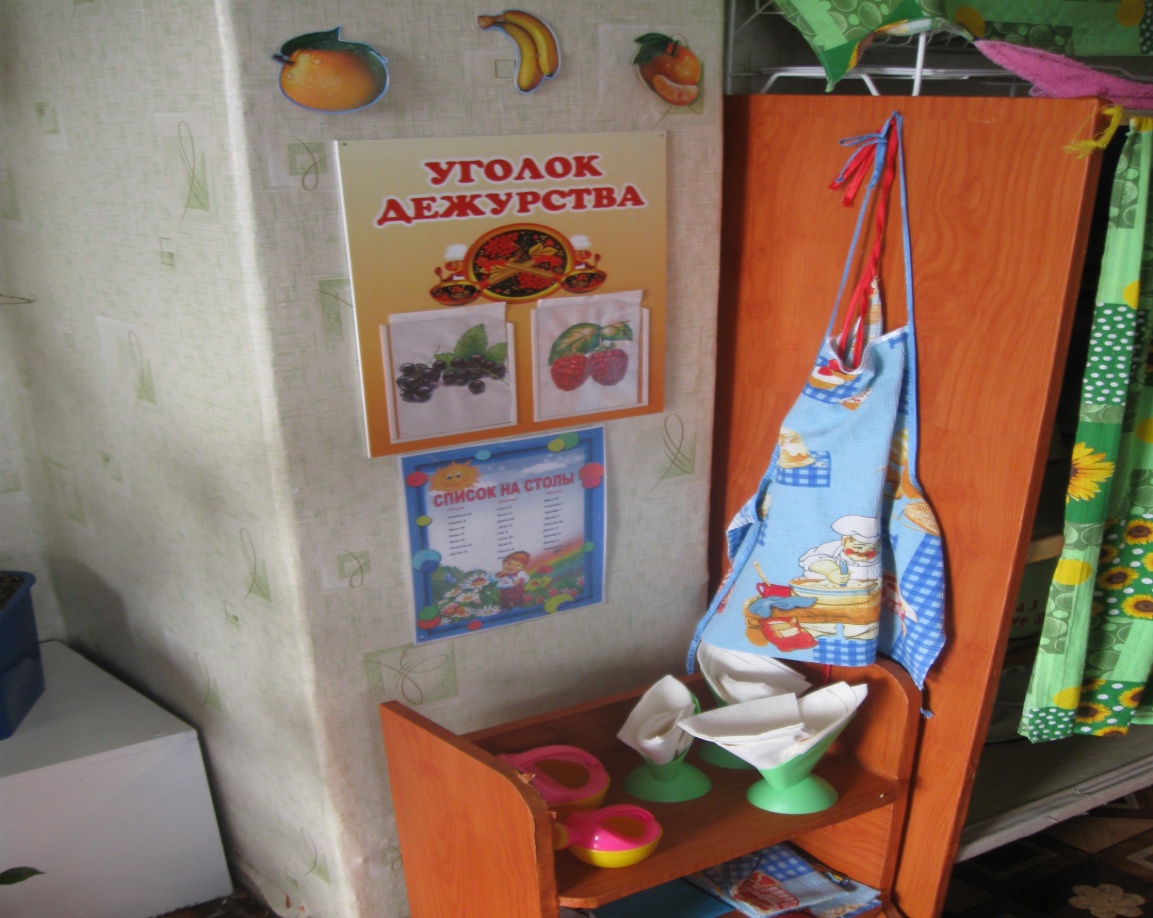                                                                                          Уголок дежурства должен быть организован в каждой группе                                                                          детского сада. Ведь с дошкольного возраста каждый ребенок                                                                        обязательно должен принимать участие в труде, выполнять                                                                             несложные обязанности дежурного. Дежурство воспитывает у                                                                          детей организованность, самостоятельность, аккуратность,                                                                     благодаря чему дети становятся более уверенными в своих                                                                                           действиях.1.Стенд «Уголок дежурства», карточки «фрукты и овощи»Инвентарь для дежурства по столовой: фартуки,  шапочки, полотенчики                                                                                           3.Инвентарь для ухода за комнатными растениями:                                                                 тряпочки, палочки для рыхления, лейки, салфетки для протирания пыли                                                                                         4. Инвентарь для мытья игрушек и стирки кукольной                                                                                                одежды: тазики, мыло, фартуки клеёнчатые                                          5. Список на столы, график дежурства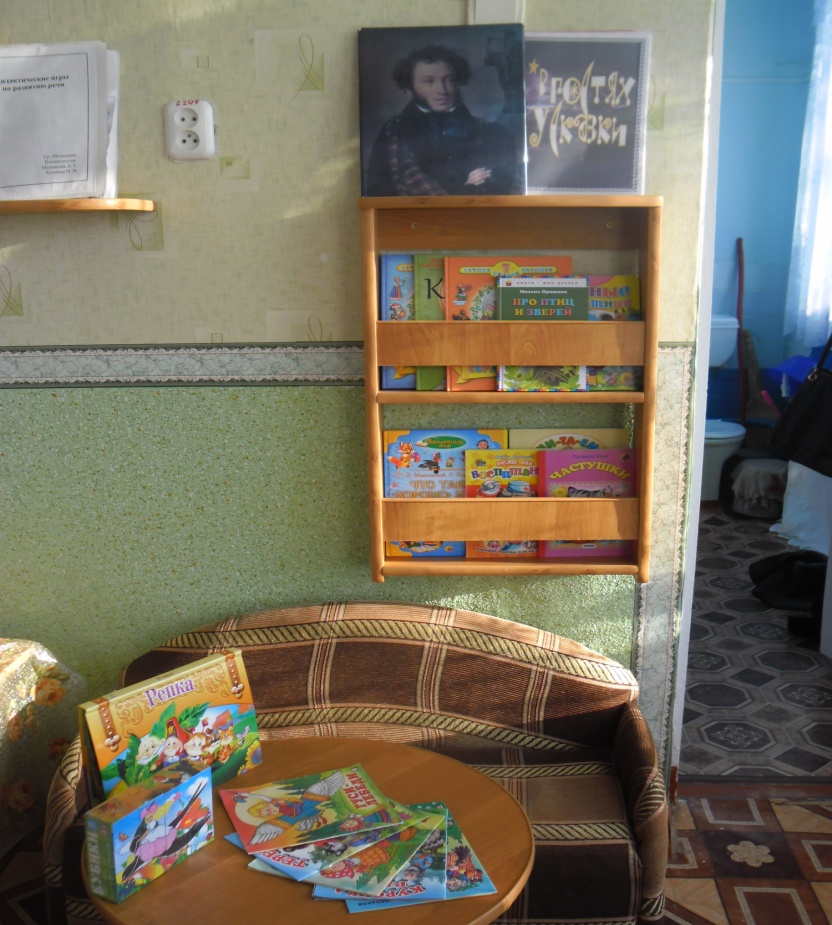                                                                Уголок книги играет существенную роль в формировании у                                                                         дошкольников интереса и любви к художественной литературе.                                                                                В этом уголке ребенок должен иметь возможность самостоятельно,                                                                  по своему вкусу выбрать книгу и спокойно рассмотреть ее.                                                                                       1. Тематическая подборка детской художественной литературы                                     2. Портреты писателей и поэтов                                            3.Настольная игра «Угадай сказку»                                                                   4. Библиотечный каталог (сюжетно – ролевая игра                  «В гостях у сказки»)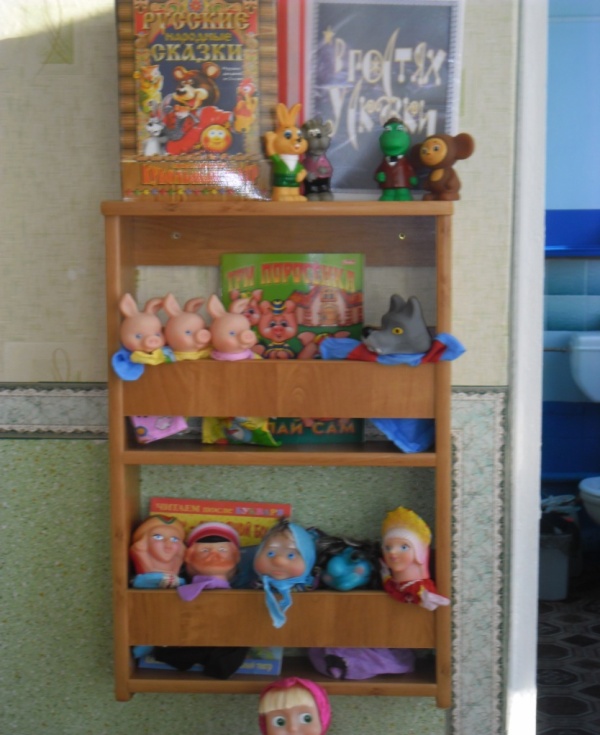 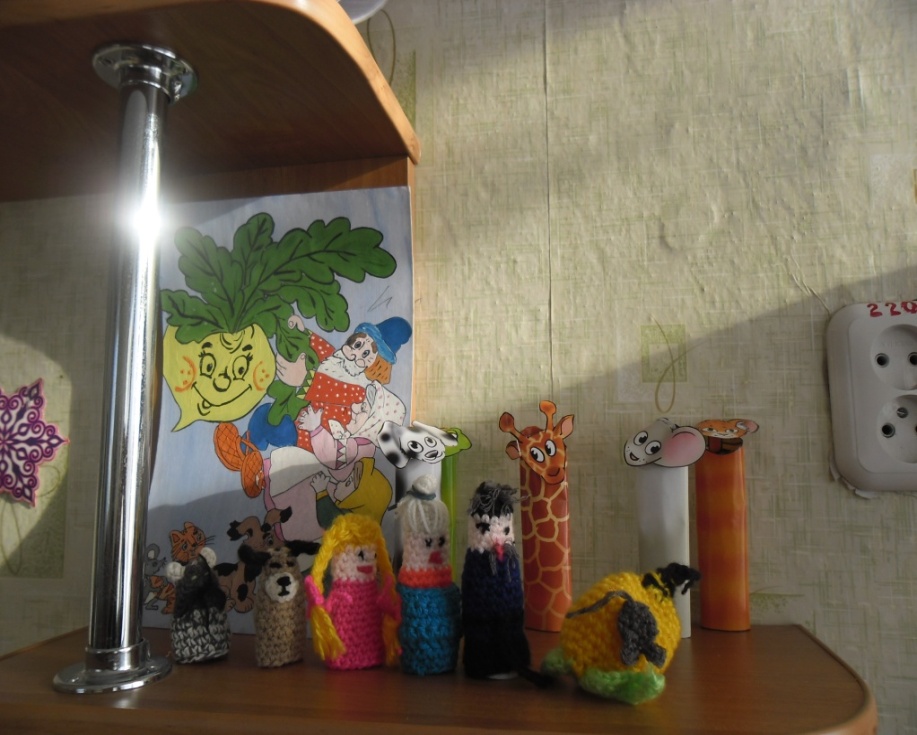                                                                                    1.Кукольный театр                                                                                                                                    2.Настольный театр                                                                                        3. Пальчиковый театр                                                                                                           4.Шапочки, маски и атрибуты для                                                                                         постановки сказок                                                                                              5.Дидактический материалТеатрализованные игры и постановки способствуютразвитию фантазии, воображения, памяти, учат передаватьразличные эмоциональные состояния, учат доброте,чуткости, честности, смелости, формируют понятия добраи зла. Они позволяют дошкольнику справиться со многимипроблемами в соответствии с его эмоционально-личностнымиособенностями.                                                                                                   Изо уголки в детском саду позволяют создать в группе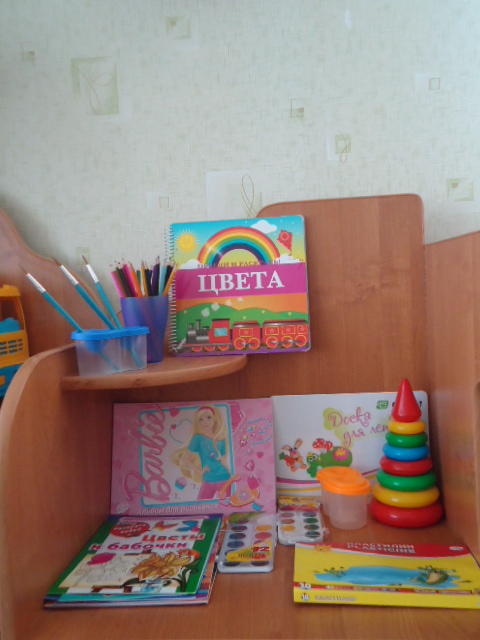                                                                              оптимальные условия для развития изобразительной                                                                                            деятельности, самостоятельности и творческой активности                                                                                          детей. Дети получают возможность самовыражения в разно                                                                                         образных видах художественной и проектной деятельности,                                                                             знакомства с окружающим миром, познания свойств          предметов.                                                                                                1. Материал для рисования: альбомы, акварельные и                                                                                                    гуашевые краски, простые и цветные карандаши, мелки,                                                                                                  пастель, баночки для воды, трафареты для рисования.                                                                                         2. Материал для лепки: пластилин, стеки, клеёнки.                                                                                                     3. Материал для аппликации и ручного труда: клей ПВА, кисти для клея, ёмкость под клей, салфетки, цветная бумага                                                                                      и картон, белый картон, гофрированная бумага.  4.Альбом «Гжель», «Хохломская роспись», и т.д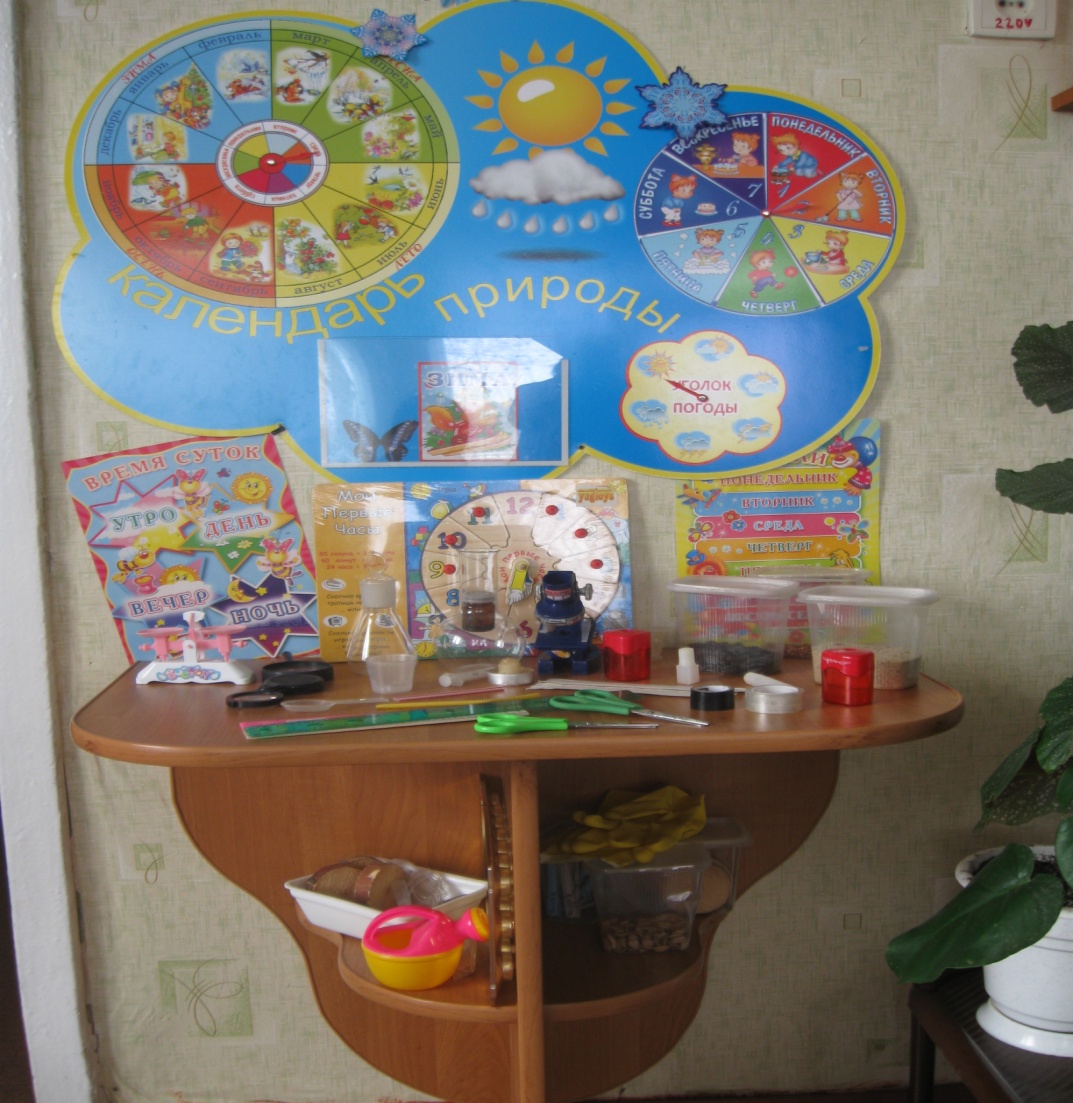                                                                                                       1. Колбочки, пробирки, мерные стаканчики, лупы                                                                                                 2.  Микроскоп детский                                                                                                               3.  Резервуары с крупами                                                                              4. Вспомогательные материалы                                                                                                     5. Халаты, передники, резиновые перчатки                                                  6. Весы детские                                                                      7.Ножницы, линейки, скотч                                                                                         8. Демонстрационный материал разных видов                                                                                         железо,  дерево, пластмасс, стекло	В Лаборатории должны быть созданы условия для того, чтобы научить детей задавать вопросы, самим искать и находить ответы на них. Действуя самостоятельно, каждый ребёнок приобретает личный опыт.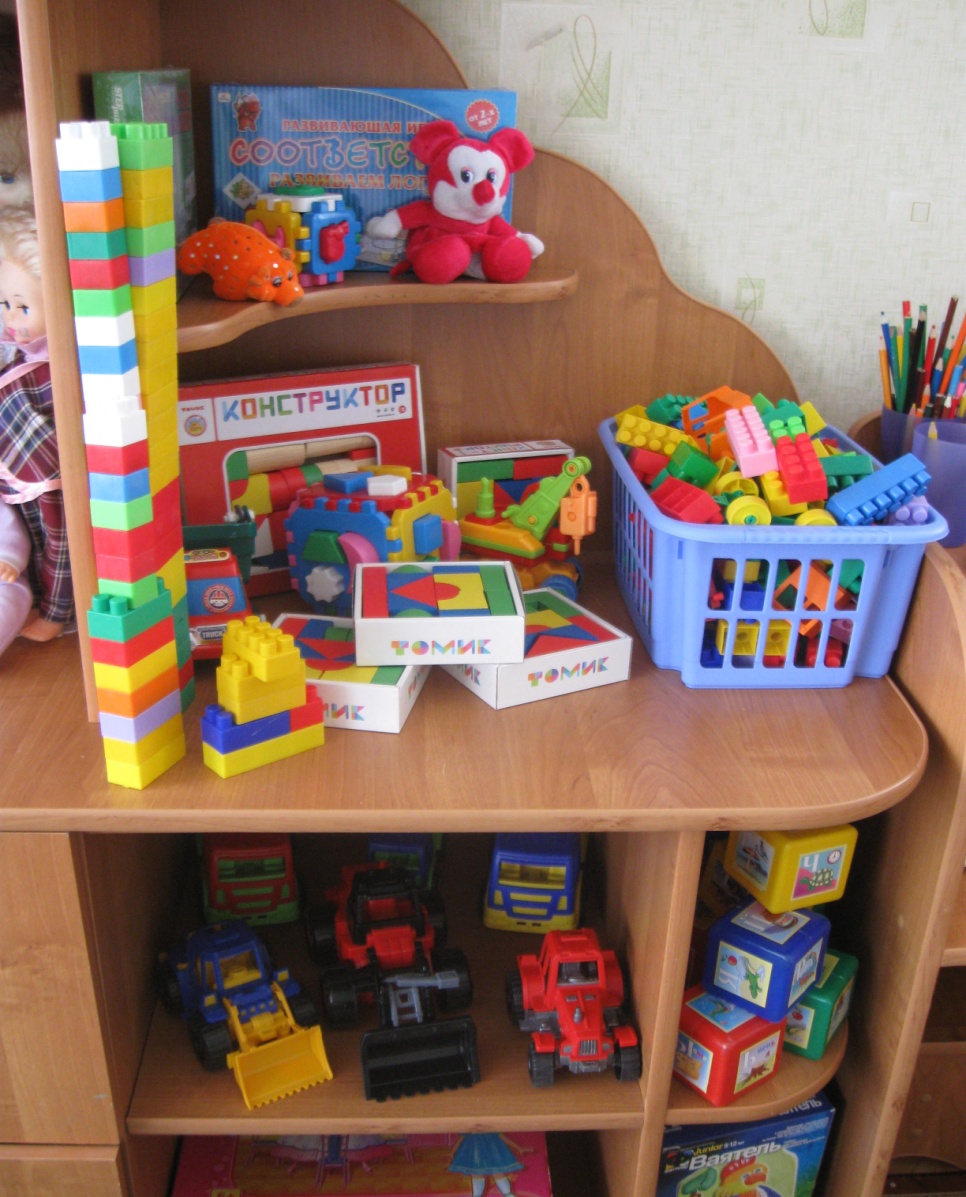 Благодаря конструкторам развивается нестандартное мышление,поскольку из, казалось бы, одних и тех же элементов можно собирать самые разные предметы, начиная от домиков и машинок и заканчивая различными животными.   1. Конструктор мелкий и крупный «Лего»   2. Пластмассовый напольный конструктор  3. Мозаика;  пазлы  4.Кубики     5. Игры со шнуровками и застёжками (для развития                            мелкой моторики)6. Деревянный настольный конструктор7. Транспорт мелкий, средний, крупный: машины                             легковые и грузовые1.Развивающие ЛОТО «Геометрические фигуры»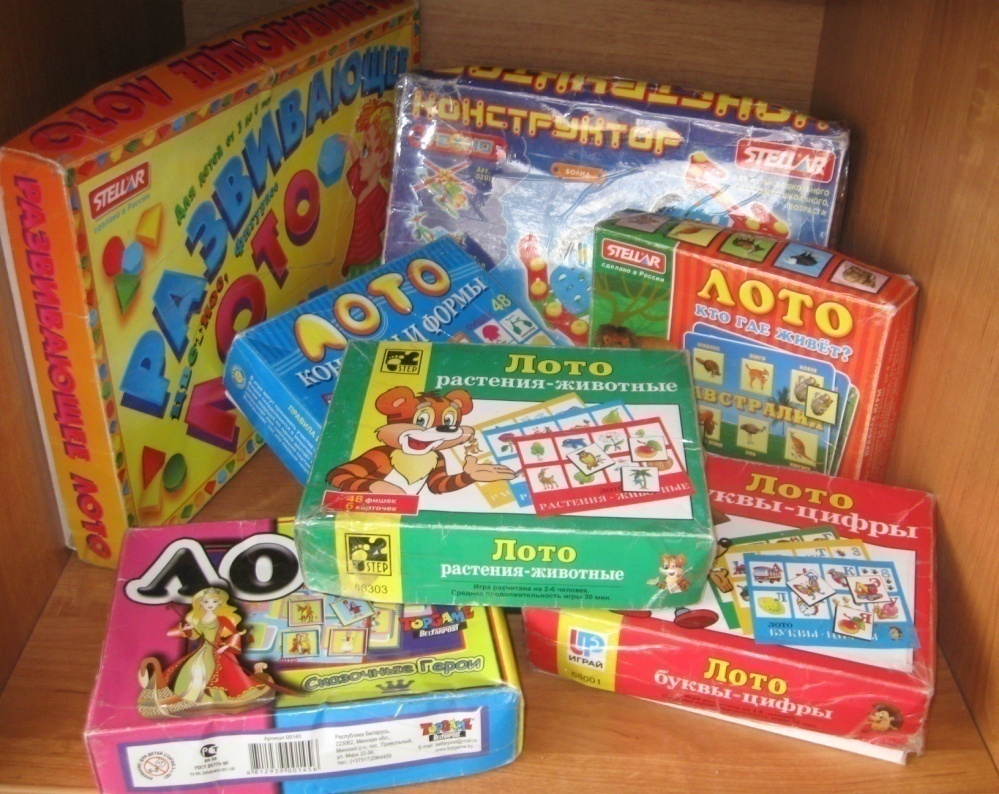 2.ЛОТО «Растения – животные»3.ЛОТО «Буквы – цифры»4.ЛОТО «Кто, где живёт?»5.ЛОТО «Принцесса»6.Домино «Цифры»7.Игра «Почемучка!»8. Мозаики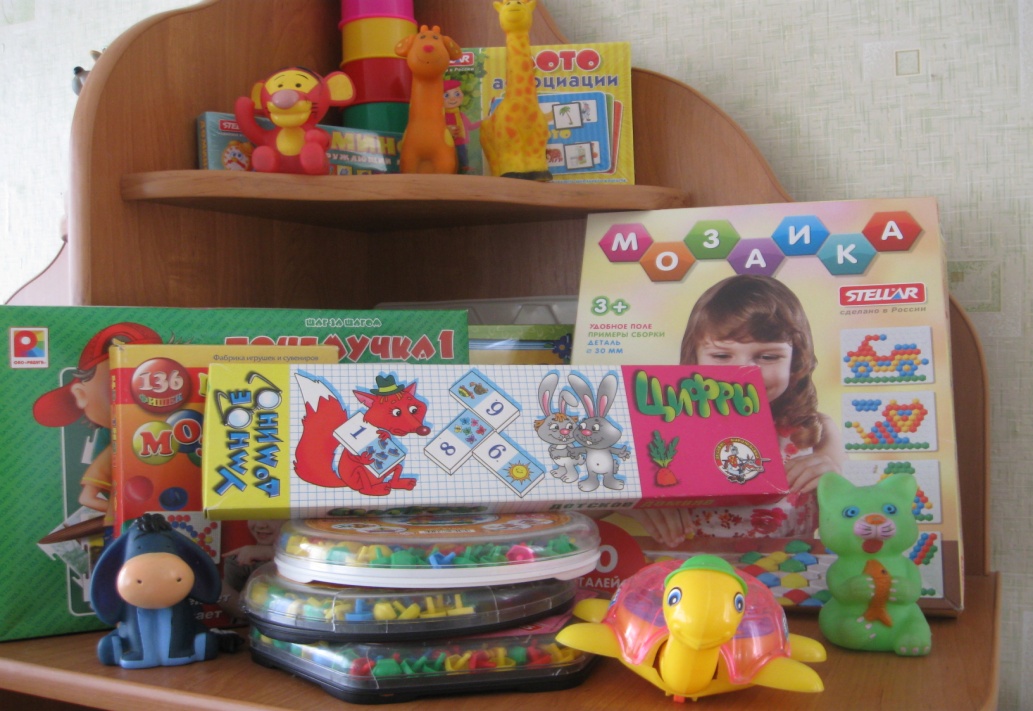 Задача: Обучение приёмам, использованию игрового материала для развития речи, познавательных и творческих способностей детей.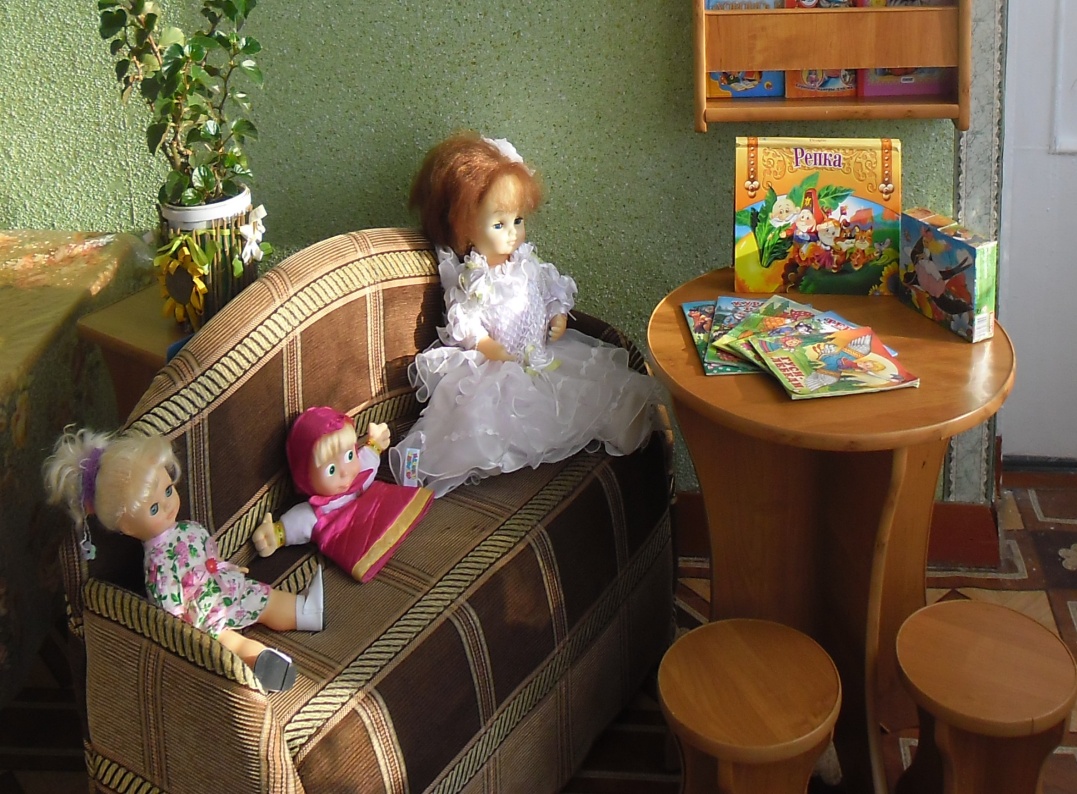 1.Мебель: диван, столик, стульчики2.Куклы3.Книги4.ЖурналыЭто место, где ребёнок может посидеть, подумать,помечтать, вспомнить приятные ощущения,общение с близкими и родными людьми,что-то рассмотреть, что-то приятное и полезное послушать,подействовать с какими-то предметами, игрушками,по сотрудничать со взрослым или сверстником.